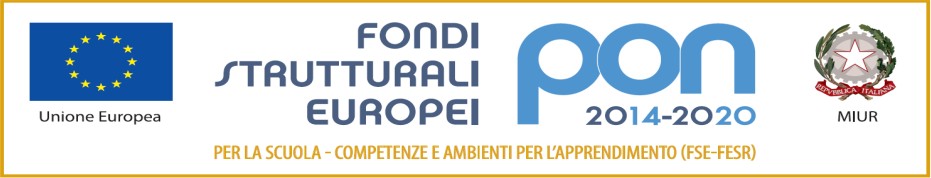 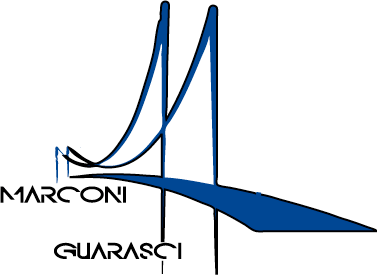 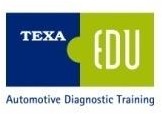 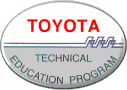 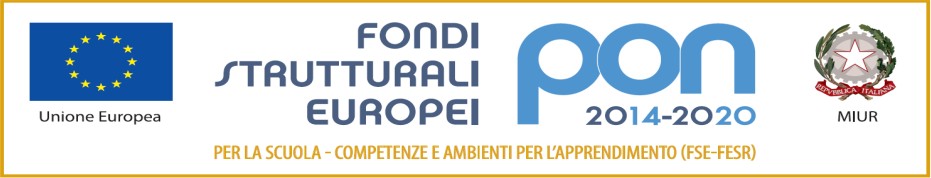 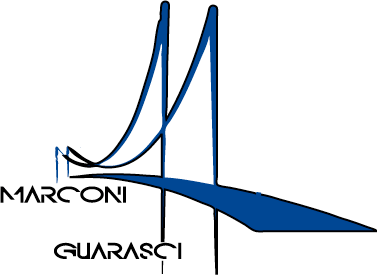 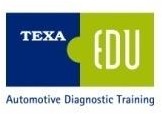 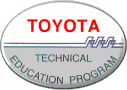 I.I.S. IPSIA“Marconi” Cosenza LS-ITC “Guarasci” Rogliano                                                                   SEDE: Cosenza IPSIA Diurno e Corso Serale                                                                    SEDE: Montalto Uffugo IPSIA – ITI (Chimica Ambientale)                                                                    SEDE: Rogliano Liceo Scientifico – Ist. Tec. Economico- IPSEOAistruzione.it sito iismarconiguarasci.gov.it                                                                                                                   AI GENITORI DELL’ALUNNO…………………………………...                                                                                                                   CLASSE ……………………..Oggetto: esito scrutinio	Si comunica che il Consiglio della classe …………… ha sospeso il giudizio per la promozione alla classe successiva, in quanto sono state rilevate insufficienze nelle materie di seguito indicateCosenza,                                                                                              Il Coordinatore di ClasseMATERIAVOTO GIUDIZIO